  MADONAS NOVADA PAŠVALDĪBA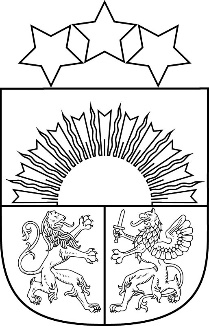 Reģ. Nr. 90000054572Saieta laukums 1, Madona, Madonas novads, LV-4801 t. 64860090, e-pasts: pasts@madona.lv ___________________________________________________________________________MADONAS NOVADA PAŠVALDĪBAS DOMESLĒMUMSMadonā2022. gada 20. aprīlī					            				Nr.234   					                                                   (protokols Nr. 10, 19. p.)Par finansējuma piešķiršanu sporta inventāra nodrošinājumam Madonas novada pašvaldības vispārizglītojošās skolās     	Madonas novada pašvaldībā ir saņemts sporta skolotāju metodiskās apvienības  vadītājas iesniegums (reģ.Nr. 2.1.3.6./21/860 no 02.11.2021.) par nepieciešamo sporta inventāru novada izglītības iestādēs, kas nepieciešams, lai īstenotu pilnveidoto mācību saturu.    	Kopš jaunu standartu pieņemšanas pamatizglītībā un vidusskolā, ir izveidoti 67 mācību priekšmetu programmu paraugi, tajā skaitā veselības un fiziskās aktivitātes mācību jomā    	Jaunie mācību priekšmetu un kursu programmu paraugi, salīdzinot ar līdzšinējiem, ir detalizētāki, apjomā plašāki, iekļauj katra temata sasniedzamos rezultātus un detalizēti apraksta konkrētas skolēna darbības – kas viņam jādara, kāda pieredze jāiegūst, kāds skolotāja atbalsts nepieciešams, lai šo tematu apgūtu. Tāpēc, lai sasniegtu mācīšanās mērķus sporta un veselības mācību priekšmetā ir nepieciešams atbilstošs sporta inventārs.    	Madonas novada sporta skolotāju metodiskā apvienība piedāvā īstenot finanšu atbalsta plānu, kā ietvaros triju gadu laikā – no 2022.gada līdz 2024. gadam, visas novada pamatskolas, vidusskolas tiktu nodrošinātas ar nepieciešamo sporta inventāru (pielikumā).    	Apzinot izglītības iestāžu materiāltehnisko bāzi un izvērtējot skolu vajadzības ir plānots 2022.gadā iegādāties visām Madonas novada pamatskolām un vidusskolā mācību līdzekļus – sporta inventāru par EUR 21 740,00 (ar PVN). Katra izglītības iestāde atbilstoši vajadzību sarakstam pielikumā patstāvīgi iegādājas nepieciešamo sporta inventāru.Noklausījusies sniegto informāciju, pamatojoties uz likuma “Par pašvaldībām” 15.panta 4.punktu,  ņemot vērā 20.04.2022. Finanšu un attīstības komitejas atzinumu, atklāti balsojot: PAR – 18 (Agris Lungevičs, Aigars Šķēls, Aivis Masaļskis, Andrejs Ceļapīters, Andris Dombrovskis, Andris Sakne, Artūrs Čačka, Artūrs Grandāns, Gatis Teilis, Gunārs Ikaunieks, Guntis Klikučs, Iveta Peilāne, Kaspars Udrass, Māris Olte, Rūdolfs Preiss, Valda Kļaviņa, Vita Robalte, Zigfrīds Gora), PRET – NAV, ATTURAS –  NAV, Madonas novada pašvaldības dome NOLEMJ:   	Piešķirt finansējumu EUR 21740,00 (divdesmit viens tūkstotis septiņi simti četrdesmit euro, 00 centi) mācību līdzekļu  - sporta inventāra iegādei Madonas novada pamatskolām un vidusskolām pēc sporta metodiskās apvienības sastādīta saraksta no nesadalītiem līdzekļiem atbilstoši pielikumam. Domes priekšsēdētājs				A.LungevičsGora 25942682